NAME:  AYODELE ALFRED AYOMIDEMATRIC NO: 19/ENG02/007DEPARTMENT: COMPUTER ENGINEERINGSECTION 1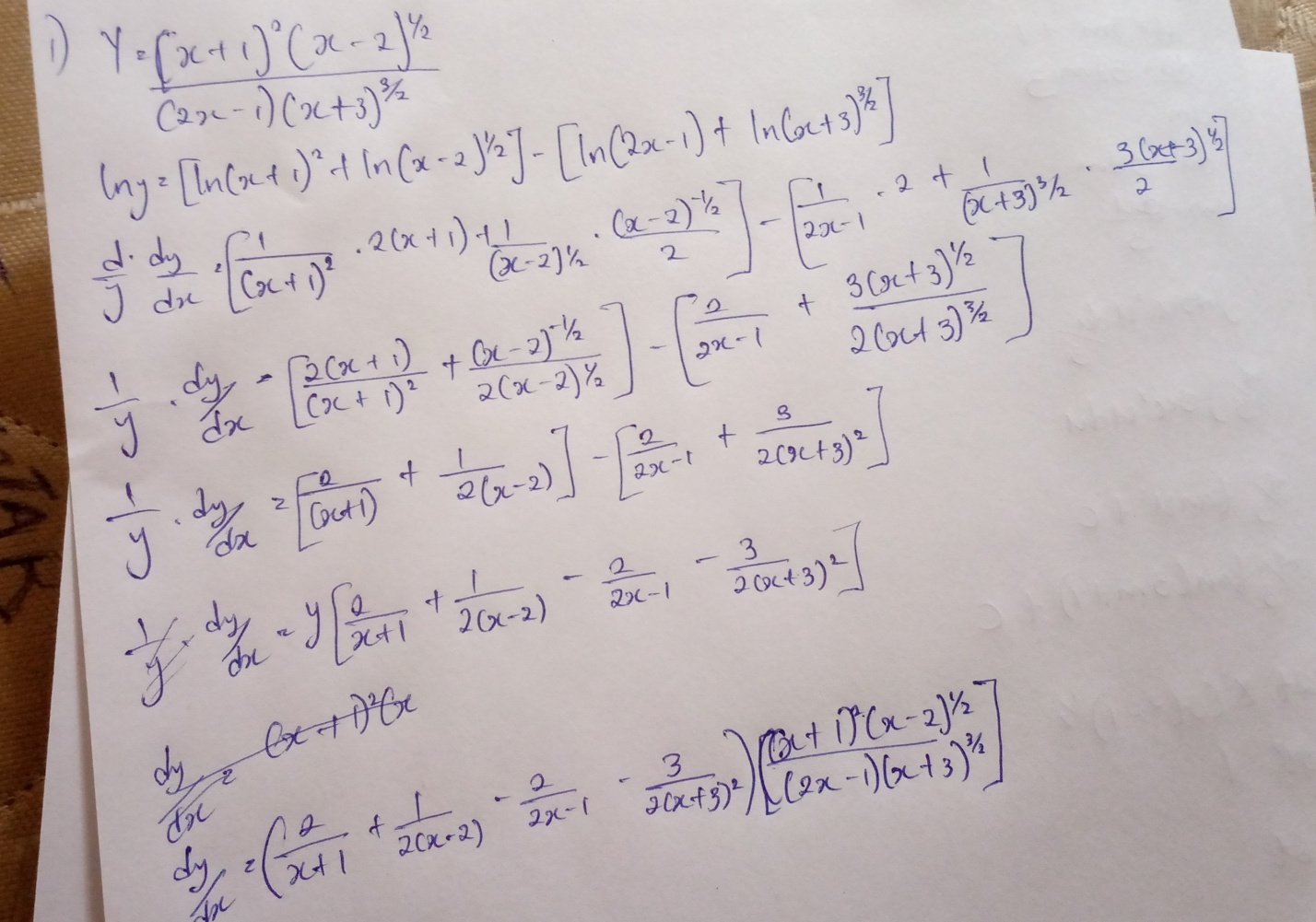 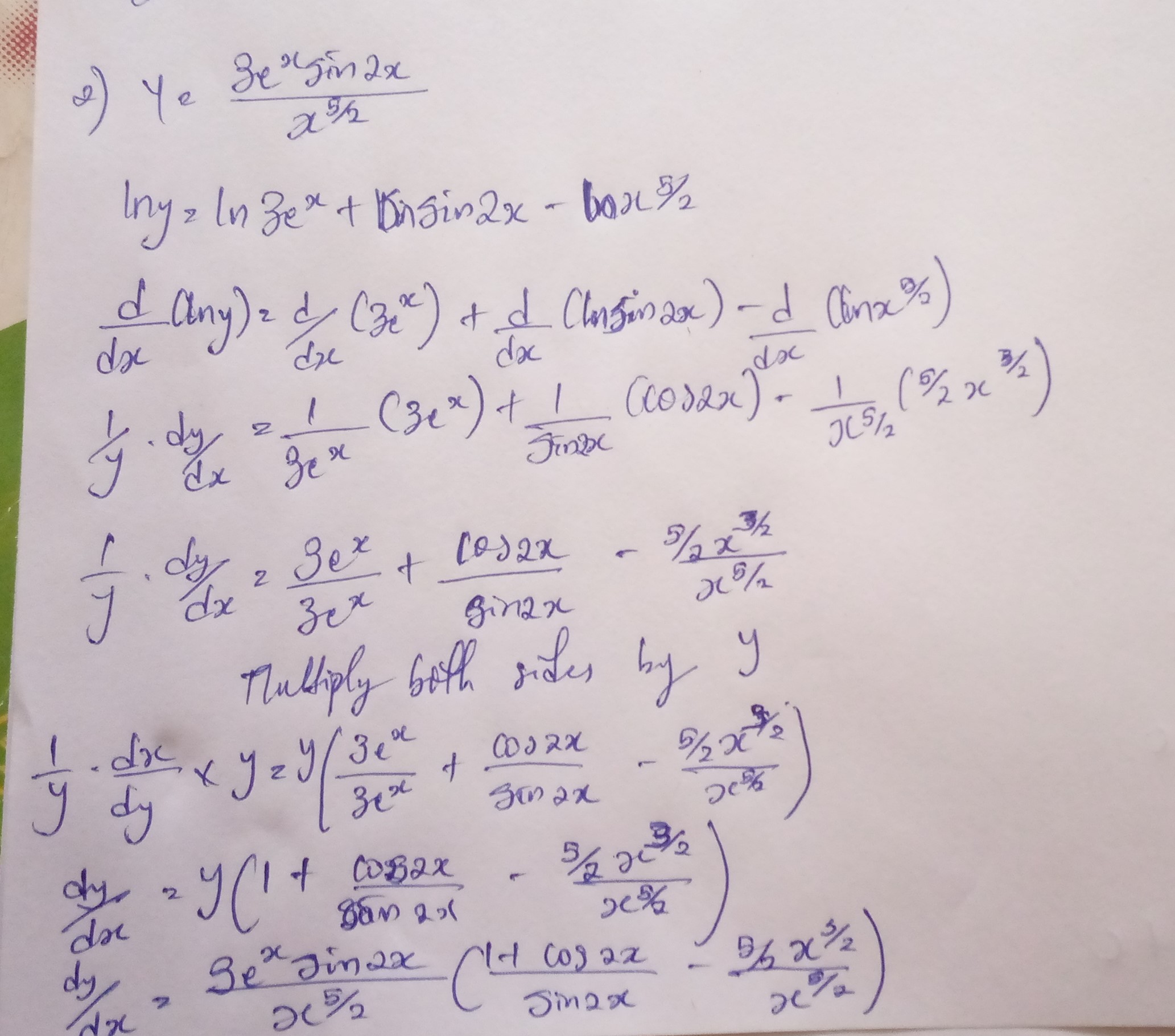 SECTION 2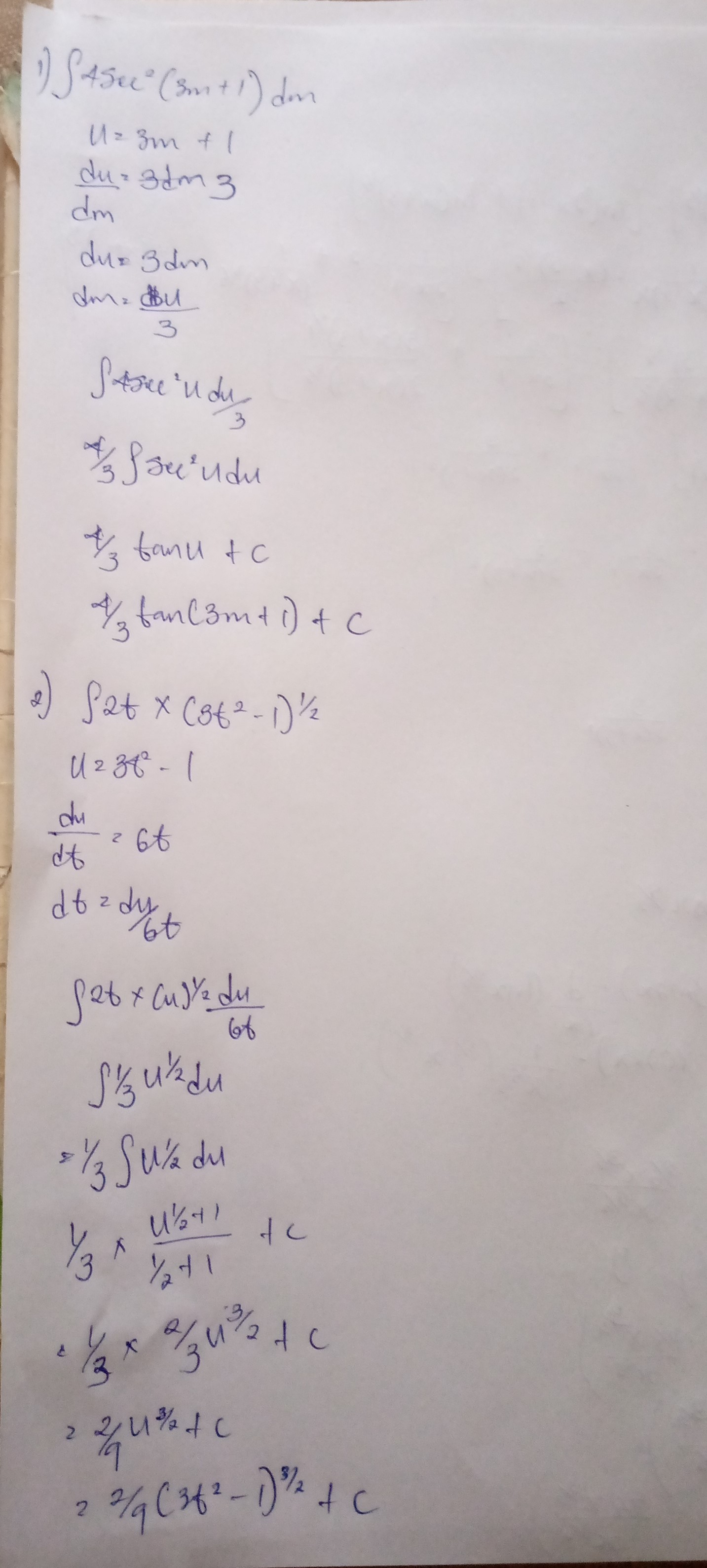 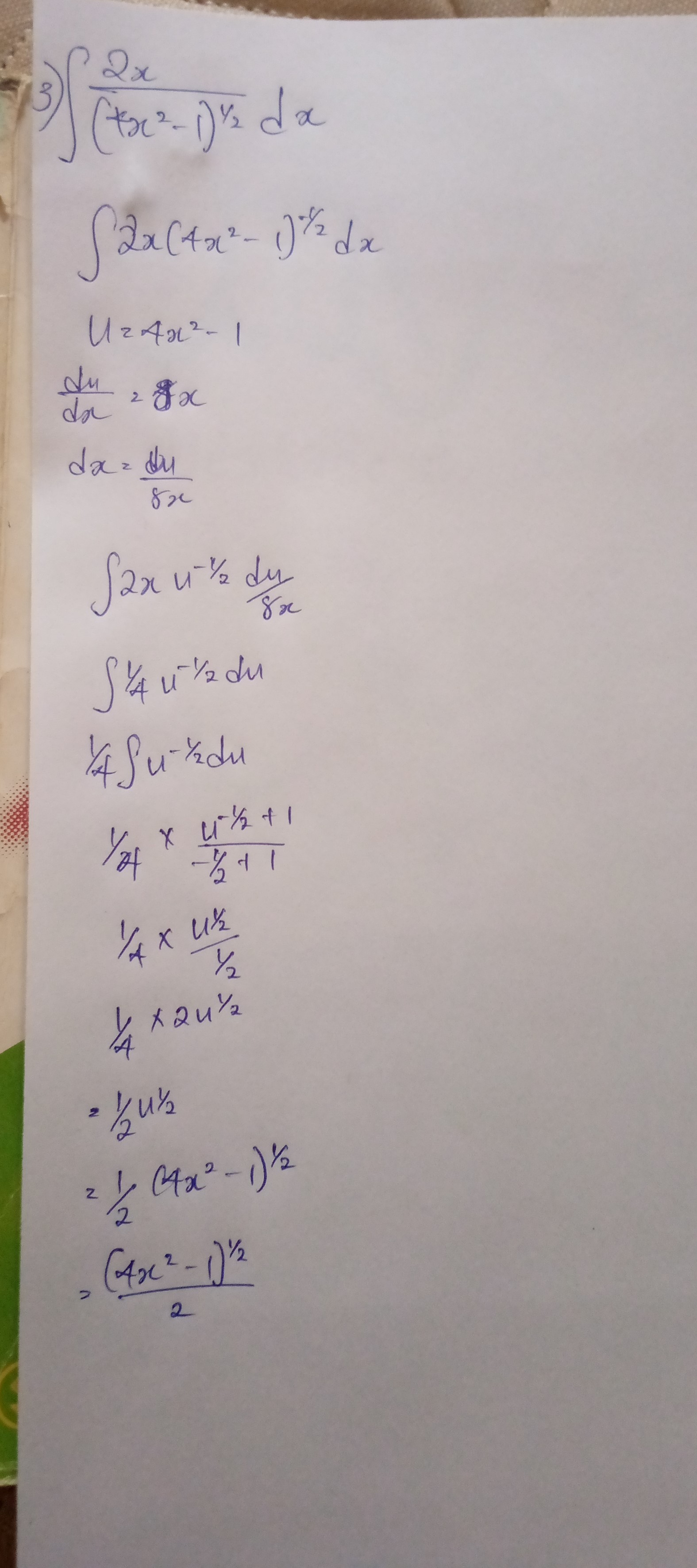 